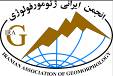 باسمه تعالیششمین صورتجلسه هیات مدیره انجمن ژئومورفولوژی ایران مورخه 4/3/1390ششمین جلسه راس ساعت 13 با تلاوت قرآن کریم و با حضور اعضای هیات مدیره و بازرس در محل گروه جغرافياي دانشگاه تربیت معلم طبق دعوت قبلی تشکیل گردید. در این جلسه اعضای هیات مدیره از میزبانی آقای دکتر عزت اله قنواتی  مدیر محترم گروه جغرافیای دانشگاه تربیت معلم و سایر همکاران محترم ایشان به واسطه پذیرایی خوب و گرم قدردانی نمودند. سپس دکتر یمانی گزارشی از موضوعات مطرح شده در جلسه مشترک انجمن های علمی وزارت علوم ارائه نمودند. همچنین موافقت کمسیون محترم نشریایت کشور را در خصوص موافقت با انتشار نشریه انجمن تحت عنوان پزوهش های ژئومورفولوژی کمی مطرح و یاد آور شدند که کمیته انتشارات می تواند انتشار مجله را در سال 1390 به عنوان مهمترین رسانه علمی  انجمن آغاز نماید. سپس  دستور جلسه به شرح زیر قرائت گردیدکه پس از بحث و تبادل نظر به تصویب رسید.دستور جلسه:اخبار و گزارش هیات مدیره انتشار نشریه انجمنگزارش کمیته های تخصصی انجمنبرگزاری کار گاه ها و همایش های انجمن  امور جاریدر ابتدا آقای دکتر قنواتی به عنوان میزبان جلسه گزارشی از رشته ها و گرایش های جغرافیا در دانشگاه تربیت معلم ارائه نمودند و  سپس در مورد دوره های تحصیلات تکمیلی و امکانات موجود در این دانشگاه در زمینه رشته ژئومورفولوژی توضیحاتی را ارائه کردند که اعضای هیات مدیره از تلاش های ایشان و سایر اساتید این گروه علمی قدردانی نمودند. برای انتشار سریع تر مجله انجمن و تنظیم ساختاری آن قرار شد اعضای شورا ضمن بررسی موضوع پیشنهادات خود را در مورد روی جلد، قطع مجله و نحوه انتشار آن  برای مدیر مسئول ارسال تا در جلسه بعدی شورا مطرح گردد.همچنین قرار شد موضوع فراخوان برای ارسال مقالات نیز از طریق سایت انجمن و نیز ارسال پستی به گروه های آموزشی زیربط از سوی سردبیر ظرف دو ماه آتی به عمل آمده و گزارش اقدامات انجام شده نیز در جلسه بعدی شورا ارائه گردد.موضوع مشارکت انجمن در برگزاری همایش ها مطرح شد و شورای هیات مدیره از آقای دکتر قنواتی به واسطه تلاش ایشان در برگزاری خوب همایش تحلیل فضایی مخاطرات محیطی کلان شهر تهران که در تاریخ سوم خرداد برگزار گردید وهمکاری انجمن ژئومورفولوژی در این همایش قدردانی نموده و مقرر نمود کمیته همایش ها تلاش نماید تا در جلسات مرتبط مشارکت نموده و در ترویج اهداف انجمن و جلب مشارکت متخصصین شرکت کننده در آن همایش ها و فراهم نمودن زمینه ارتباطات بین انجمن ها فعالیت نماید.موضوع وحدت نظر در به کار بردن ترتیب نوشتاری در حروف واژه ژئومورفولوژی مطرح گردید و مورد موافقت قرار گرفت. در ضمن پیشنهاد شد تدوین واژه معادل فارسی آن نیز در دستور کار انجمن قرار گیرد.    با توجه به ضرورت فراگیر شدن فعالیت ها و اهداف انجمن مقرر گردید نمایندگان دانشگاهی انجمن برای عضو گیری و تشکیل کمیته های دانشگاهی اقدام نمایند. در این مورد ضمن معرفی آقایان دکتر خوشرفتار و دکتر مهر شاهی به عنوان نمایندگان دانشگاهی انجمن به ترتیب در دانشگاه های زنجان و یزد،  قرار شد دستور العمل ها و احکام نیز برای ایشان ارسال شود. همچنین مقررشد کارت عضویت سال 1390 اعضای انجمن برای ایشان ارسال گردد.  مقرر شد کمیته انتشارات اقدام لازم را از طریق سایت و سایر راه کار ها برای جلب مشارکت نویسندگان برای انتشار کتب تخصصی ژئومورفولوژی از سوی انجمن به عنوان ناشر به عمل آورند. در ضمن برخی مباحث فراگیر از جمله تدوین و انتشار اطلس ژئومورفولوژی ایران و نیز تدوین کتاب جامع ژئومورفولوژی ایران را با مشارکت دادن نمایندگان دانشگاهی هر امنطقه از کشور در دستور کار خود قرار دهد. پیشنهاد انعقاد تفاهم نامه به منظور همکاری انجمن های علمی با انجمن ژئومورفولوژی مطرح گردید و شورا ضمن تایید این موضوع مقرر نمود. هر یک از اعضای شورا رایزنی های لازم را به عمل آورده و در هرمورد موضوع را جهت بررسی نحوه مشارکت در جلسه مطرح نمایند. گزارش اجمالی کمیته های آموزش و پژوهش، روابط بین الملل، کمیته ارتباطات دانشگاهی و کمیته انتشارات مطرح شد و مقرر گردید کمیته های مذکور گزارش فعالیت های خود را برای درج در سایت انجمن به صورت ماهانه برای آقای دکتر مقصودی ارسال نمایند.  با توجه به ضرورت برگزاری همایش ها وکار گاه های تخصصی مقرر شد رئیس این کمیته برنامه مدون خود را برای سال 1390 و 1391 در جلسه بعدی ارائه نمایند.سرکار خانم دکتر قهرودی رئیس کمیته زنان انجمن گزارشی از اهداف این کمیته ارائه نمودند و هیات مدیره انجمن ضمن قدر دانی از زحمات ایشان پیشنهاد نمود کمیته مذکور برنامه مدون و اجرایی خود را به شورا ارائه نماید تا پس از بررسی جهت جلب مشارکت اعضای ذینفع در سایت دانشکده قرار داده شود.  موضوع تدوین و بررسی نهایی سرفصل دروس دکتری رشته ژئومورفولوژی از سوی آقای دکتر رامشت مطرح شد و اعضای شورا ضمن قدردانی از زحمات ایشان به عنوان عضو کمیته تخصصی تدوین سرفصل دروس شورای عالی برنامه ریزی نقطه نظرات خود را ارائه نمودند و پیشنهاد نمودند با توجه ضرورت موضوع در تصویب و نهایی شدن این سرفصل تسریع به عمل آورند.        موافقت شد جلسه بعدی انجمن در پنجشنبه ششم مرداد ماه سال1390 تشکیل گردد. مکان تشکیل جلسه نیز به دعوت آقای دکتر رامشت دانشگاه اصفهان تعیین گردید.صورتجلسه هیات مدیره با تصویب 13 بند  راس ساعت 17 خاتمه یافت .  دکتر محمدرضا ثروتی  		  دکتر محمدحسین رامشت		   دکتر شهرام روستایی  	   دانشگاه  شهید بهشتی		        دانشگاه اصفهان				دانشگاه تبریز  دکتر حسین نگارش	  	 دکتر احمد نوحه گر 			 دکتر محمدجعفر زمردیاندانشگاه سیستان و بلوچستان	  دانشگاه هرمز گان			   دانشگاه فردوسی مشهد  دکتر مهران مقصودی   		مهندس فاضل ایرانمنش       		دکتر محمدرضا اصغری مقدم          دانشگاه تهران	     مرکز تحقیقات وزارت جهاد کشاورزی	                  دانشگاه آزاد اسلامی   دکتر سیاوش شایان 		 دکتر عزت اله قنواتی                             دکتر محمد حسین نادر صفتدانشگاه تربیت مدرس		    دانشگاه تربیت معلم                               دانشگاه آزاد اسلامیدکتر مجتبی یمانی    دانشگاه تهرانغایبین:دکتر محمد رضا ثروتی ( با اطلاع قبلی)دکتر محمد رضا اصغری مقدم   ( با اطلاع قبلی)          دکتر احمد نوحه گر   ( با اطلاع قبلی)